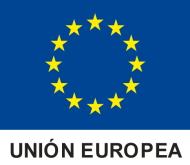 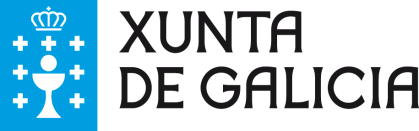 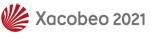 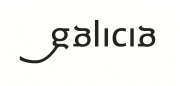 Axudas para a mellora da rede galega de escolas infantísEscola infantil 0-3........... ( nome da escola ) dependente da entidade privada de iniciativa social......( nome da entidade) Operación cofinanciada pola Unión Europea Programa Operativo FEDER Galicia 2014-2020 Conseguir unha educación de calidadeUnha maneira de facer EuropaAxudas para a mellora da rede galega de escolas infantísEscola infantil 0-3........... ( nome da escola ) dependente da entidade privada de iniciativa social......( nome da entidade) Operación cofinanciada pola Unión Europea Programa Operativo FEDER Galicia 2014-2020 Conseguir unha educación de calidadeUnha maneira de facer Europa